          В соответствии  со ст.7  Федерального  закона от 06.10.2003 № 131-ФЗ  «Об общих принципах организации местного самоуправления в Российской Федерации», администрация города Курчатова ПОСТАНОВЛЯЕТ:         1. Внести   в  муниципальную  программу «Развитие муниципальной службы в городе  Курчатове  Курской области», утвержденную     постановлением    администрации   города  Курчатова  от 30.09.2015 № 1178 (в редакции постановления администрации города Курчатова от 19.03.2020  №479) следующие изменения:         1.1. Раздел «Объемы бюджетных ассигнований программы» паспорта Программы изложить в новой редакции:1.2. Абзац 2 раздела 9 «Обоснование объема финансовых ресурсов, необходимых для реализации муниципальной программы» изложить в новой редакции:«Общий объем финансовых средств на реализацию мероприятий муниципальной программы на весь период составляет  2656,423 тыс. рублей, в том числе по годам:2016 год – 42,686 тыс. руб.2017 год – 29,595 тыс. руб.2018 год – 39,470 тыс. руб.2019 год – 18,060 тыс. руб.2020 год – 625,449 тыс. руб.2021 год – 326,394 тыс. руб.2022 год – 1393,645тыс. руб.2023 год – 90,562 тыс. руб.2024 год – 90,562 тыс. руб.1.3.  Раздел «Объемы бюджетных ассигнований» паспорта Подпрограммы «Реализация мероприятий, направленных на развитие муниципальной службы» Программы изложить в новой редакции:1.4. Абзац 2 раздела 6 «Обоснование объема финансовых ресурсов, необходимых для реализации муниципальной подпрограммы» Подпрограммы «Реализация мероприятий, направленных на развитие муниципальной службы» Программы изложить в новой редакции:«Общий объем финансовых средств на реализацию мероприятий муниципальной подпрограммы из бюджета города Курчатова ожидается в сумме 2656,423  тыс. рублей, в том числе по годам реализации:2016 год – 42,686 тыс. руб.2017 год – 29,595 тыс. руб.2018 год – 39,470 тыс. руб.2019 год – 18,060 тыс. руб.2020 год – 625,449 тыс. руб.2021 год – 326,394 тыс. руб.2022 год – 1393,645 тыс. руб.2023 год -  90,562 тыс. руб.2024 год – 90,562 тыс. руб.	 1.5. Приложение №1 «Сведения о показателях (индикаторах) муниципальной программы «Развитие муниципальной службы в городе Курчатове Курской области», подпрограммы муниципальной программы и их значениях к муниципальной Программе изложить в новой редакции. (Приложение №1)            1.6. Приложение №3 «Ресурсное обеспечение реализации муниципальной программы «Развитие муниципальной службы в городе Курчатове» за счет средств городского бюджета» к муниципальной Программе изложить в новой редакции. (Приложение №2)1.7. Приложение №4 «Ресурсное обеспечение и прогнозная (справочная) оценка расходов федерального бюджета, областного бюджета, городского бюджета и внебюджетных источников на реализацию целей муниципальной программы» к муниципальной Программе изложить в новой редакции. (Приложение №3).        2. Контроль за исполнением настоящего постановления возложить на первого заместителя Главы  администрации  города Курчатова Кузнецову Р.А.        3. Постановление вступает в силу со дня его подписания и подлежит опубликованию.И.о.  Главы города                                                                               С.В. Рудаков																		       Приложение №1															                                           к постановлению 															                                 администрации города                                                                                                                                                                                                                                   Приложение №1к муниципальной программе «Развитие муниципальной службы вгороде  Курчатове Курской области »Сведения о показателях (индикаторах) муниципальной программы «Развитие муниципальной службы в городе Курчатове Курской области», подпрограммы муниципальной программы и их значенияхПриложение №2к постановлениюадминистрации города  Приложение №3                                                                                                                                                                          к муниципальной программе «Развитие муниципальной службы вгороде Курчатове Курской области»Ресурсное обеспечение реализации муниципальной программы «Развитие муниципальной службы в городе Курчатове Курской области»   за счет бюджетных ассигнований городского бюджета                                                                                                                                                                                      Приложение №3                                                                                                                                                                                    к постановлению                                                                                                                                                                                        администрации города                                                                                                                                                                                         Приложение №4к муниципальной программе                                                                                                                                                                                         «Развитие муниципальной службы                                                                                                                                                                                                                                          городе Курчатове Курской области»                                                                                                                  Ресурсное обеспечение и прогнозная (справочная) оценка расходов федерального бюджета, областного бюджета, городского бюджета и  внебюджетных источников на реализацию целей муниципальной программы «Развитие муниципальной службы в городе КурчатовеКурской области 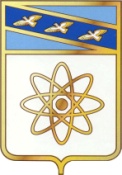 АДМИНИСТРАЦИЯ ГОРОДА КУРЧАТОВАКУРСКОЙ ОБЛАСТИПОСТАНОВЛЕНИЕ 13.07.2022    № 1002О внесении  изменений  в муниципальную программу «Развитие муниципальной  службыв городе Курчатове Курской области», утвержденную постановлением администрациигорода Курчатова от 30.09.2015 №1178(в редакции постановления администрации города Курчатова от 19.03.2020 №479)Объемы бюджетных ассигнований программыОбщий объем финансовых средств на реализацию мероприятий муниципальной программы на 2016 - 2024 годы из бюджета города Курчатова ожидается в сумме 2656,423  тыс. руб., в том числе по годам реализации:2016 год – 42,686 тыс.  руб.2017 год – 29,595 тыс.  руб.2018 год – 39,470 тыс.   руб.2019 год – 18,060 тыс.   руб.2020 год – 625,449 тыс. руб.2021 год -  326,394 тыс. руб.2022 год -  1393,645 тыс. руб.2023 год   -90,562 тыс. руб.2024 год - 90,562 тыс.  руб.Объемы бюджетных ассигнований      Финансирование подпрограммных мероприятий предусматривается за счет средств городского бюджета.     Общий объем финансовых средств на реализацию мероприятий муниципальной программы из бюджета города Курчатова ожидается в сумме 2656,423 тыс. руб., в том числе по годам реализации:2016 год – 42,686 тыс. руб.2017 год – 29,595 тыс. руб.2018 год – 39,470 тыс. руб.2019 год – 18,060 тыс. руб.2020 год – 625,449 тыс. руб.2021 год – 326,394 тыс. руб.2022 год – 1393,645 тыс. руб.2023 год -  90,562 тыс. руб.2024 год -  90,562  тыс. руб.	№ п/пНаименование показателя (индикатора)  	№ п/пНаименование показателя (индикатора)  	№ п/пНаименование показателя (индикатора)  2016г.2017г.2018 г.2019 г.2020 г.2021г.  2022г.   2022г. 2023 г.2024г.2024г.   123456789    10    10111212                                   Подпрограмма «Развитие мероприятий, направленных на развитие  муниципальной службы                                                                          городе Курчатове Курской области»                                   Подпрограмма «Развитие мероприятий, направленных на развитие  муниципальной службы                                                                          городе Курчатове Курской области»                                   Подпрограмма «Развитие мероприятий, направленных на развитие  муниципальной службы                                                                          городе Курчатове Курской области»                                   Подпрограмма «Развитие мероприятий, направленных на развитие  муниципальной службы                                                                          городе Курчатове Курской области»                                   Подпрограмма «Развитие мероприятий, направленных на развитие  муниципальной службы                                                                          городе Курчатове Курской области»                                   Подпрограмма «Развитие мероприятий, направленных на развитие  муниципальной службы                                                                          городе Курчатове Курской области»                                   Подпрограмма «Развитие мероприятий, направленных на развитие  муниципальной службы                                                                          городе Курчатове Курской области»                                   Подпрограмма «Развитие мероприятий, направленных на развитие  муниципальной службы                                                                          городе Курчатове Курской области»                                   Подпрограмма «Развитие мероприятий, направленных на развитие  муниципальной службы                                                                          городе Курчатове Курской области»                                   Подпрограмма «Развитие мероприятий, направленных на развитие  муниципальной службы                                                                          городе Курчатове Курской области»                                   Подпрограмма «Развитие мероприятий, направленных на развитие  муниципальной службы                                                                          городе Курчатове Курской области»                                   Подпрограмма «Развитие мероприятий, направленных на развитие  муниципальной службы                                                                          городе Курчатове Курской области»                                   Подпрограмма «Развитие мероприятий, направленных на развитие  муниципальной службы                                                                          городе Курчатове Курской области»                                   Подпрограмма «Развитие мероприятий, направленных на развитие  муниципальной службы                                                                          городе Курчатове Курской области»1Удельный вес нормативных правовых актов, изданных      без вынесения актов прокурорского реагированияпроценты90909095959595959595952Удельный вес муниципальных служащих, прошедших ежегодную диспансеризацию(медицинский осмотр)проценты8090100000  90  90  0 0 03Удельный вес муниципальных служащих, и лиц, состоящих в резерве управленческих кадров города Курчатова, прошедших повышение квалификациипроценты808080851410    0   0   0 04Удельный вес муниципальных служащих, принявших участие в семинарахпроценты80901001001001001001001001005Удельный вес муниципальных служащих, прошедших аттестациюпроценты90901001001001001001001001006Удельный вес лиц, назначенных из резерва управленческих кадров города Курчатовапроценты858590951510    0  0  007Проведение специальной оценки условий труда муниципальных служащихКол. Чел.0002300     0  6  608Направление муниципальных служащих в командировкиКоличество.командировок00002040   30303030СтатусНаименование муниципальной программы, подпрограммы муниципальной программы, структурного элемента подпрограммы Ответственный исполнитель, соисполнители, участники(ГРБС)Ответственный исполнитель, соисполнители, участники(ГРБС)Код бюджетной классификацииКод бюджетной классификацииКод бюджетной классификацииКод бюджетной классификацииОбъемы бюджетных ассигнований (тыс. руб.), годыОбъемы бюджетных ассигнований (тыс. руб.), годыОбъемы бюджетных ассигнований (тыс. руб.), годыОбъемы бюджетных ассигнований (тыс. руб.), годыОбъемы бюджетных ассигнований (тыс. руб.), годыОбъемы бюджетных ассигнований (тыс. руб.), годыОбъемы бюджетных ассигнований (тыс. руб.), годыОбъемы бюджетных ассигнований (тыс. руб.), годыОбъемы бюджетных ассигнований (тыс. руб.), годыСтатусНаименование муниципальной программы, подпрограммы муниципальной программы, структурного элемента подпрограммы Ответственный исполнитель, соисполнители, участники(ГРБС)Ответственный исполнитель, соисполнители, участники(ГРБС)ГРБСМПпМПСЭП2016.20172018201920202021202220232024Муниципальная программаРазвитие муниципальной службы в городе Курчатове Курской области                ВСЕГО, в т.ч. ВСЕГО, в т.ч. х09хх42,68629,59539,47018,060625,449326,3941393,64590,56290,562Муниципальная программаРазвитие муниципальной службы в городе Курчатове Курской области                Администрациягорода КурчатоваАдминистрациягорода Курчатовахххх27,4409,71022,62018.060523,6335279,0941177,68164,56264,562Муниципальная программаРазвитие муниципальной службы в городе Курчатове Курской области                Управление финансов г. КурчатоваУправление финансов г. Курчатовахххх00002,640094,74200Муниципальная программаРазвитие муниципальной службы в городе Курчатове Курской области                Комитет по управлению имуществом г. КурчатоваКомитет по управлению имуществом г. Курчатовахххх1,0009,5807,850082,675513,80060,57214,00014,000Муниципальная программаРазвитие муниципальной службы в городе Курчатове Курской области                Комитет образования г. КурчатоваКомитет образования г. Курчатовахххх12,59609,000016,50026,00060,65012,00012,000Муниципальная программаРазвитие муниципальной службы в городе Курчатове Курской области                Курчатовская городская ДумаКурчатовская городская Думахххх010,3050006,000000Муниципальная программаРазвитие муниципальной службы в городе Курчатове Курской области                Ревизионная комиссия МО «Город Курчатов»Ревизионная комиссия МО «Город Курчатов»хххх1,65000001,500000Подпрограмма 1.Реализация мероприятий, направленных на развитие муниципальной службыВСЕГО, в том числе:ВСЕГО, в том числе:хххх42,68629,59539,47018,060625,449326,3941393,64590,56290,562Подпрограмма 1.Реализация мероприятий, направленных на развитие муниципальной службыАдминистрации города КурчатоваАдминистрации города Курчатова00109      10027,4409,71022,62018,060523,6335279,0941177,68164,56264,562Подпрограмма 1.Реализация мероприятий, направленных на развитие муниципальной службыУправление финансов города КурчатоваУправление финансов города Курчатова0020910000002,6400       94,74200Подпрограмма 1.Реализация мероприятий, направленных на развитие муниципальной службыКомитет по управлению имуществом г. КурчатоваКомитет по управлению имуществом г. Курчатова003091001,0009,5807,850082,675513,80060,57214,00014,000Подпрограмма 1.Реализация мероприятий, направленных на развитие муниципальной службыКомитет образования города КурчатоваКомитет образования города Курчатова0050910012,59609,000016,50026,00060,65012,00012,000Подпрограмма 1.Реализация мероприятий, направленных на развитие муниципальной службыКурчатовская городская ДумаКурчатовская городская Дума00409100010,3050006,000000Подпрограмма 1.Реализация мероприятий, направленных на развитие муниципальной службыРевизионная комиссия МО «Город Курчатов»Ревизионная комиссия МО «Город Курчатов»004091001,65000001,500000Основное мероприятие 1Осуществление мероприятий, направленных на развитие муниципальной службы в г. Курчатове Курской областиВСЕГО:ВСЕГО:х0910142,68629,59539,47 018,060625,449326,3941393,64590,56290,562Основное мероприятие 11.1 Проведение ежегодной диспансеризации (медицинского осмотра) муниципальных служащихВсего:Всего:хххх10,99600000626,38500Основное мероприятие 11.1 Проведение ежегодной диспансеризации (медицинского осмотра) муниципальных служащихАдминистрациягорода КурчатоваАдминистрациягорода Курчатовахх      хх000000450,45500Основное мероприятие 11.1 Проведение ежегодной диспансеризации (медицинского осмотра) муниципальных служащихУправление финансов города КурчатоваУправление финансов города Курчатовахххх00000080,70800Основное мероприятие 11.1 Проведение ежегодной диспансеризации (медицинского осмотра) муниципальных служащихКомитет по управлению имуществом г. КурчатоваКомитет по управлению имуществом г. Курчатовахххх00000046,57200Основное мероприятие 11.1 Проведение ежегодной диспансеризации (медицинского осмотра) муниципальных служащихКомитет образования города КурчатоваКомитет образования города Курчатовахх     хх10,9960000048,65000Основное мероприятие 11.1 Проведение ежегодной диспансеризации (медицинского осмотра) муниципальных служащихКурчатовскаягородская ДумаКурчатовскаягородская Думахх       хх000000000Основное мероприятие 11.1 Проведение ежегодной диспансеризации (медицинского осмотра) муниципальных служащихРевизионная комиссия МО «Город Курчатов»Ревизионная комиссия МО «Город Курчатов»хххх0000000001.2. Повышение квалификации муниципальных служащих г. КурчатоваВсего:Всего:хххх31,69029,59539,47012,06078,94859,490101,45826,00026,0001.2. Повышение квалификации муниципальных служащих г. КурчатоваАдминистрации города КурчатоваАдминистрации города Курчатовахххх27,4409,71022,62012,06052,81833,09067,424001.2. Повышение квалификации муниципальных служащих г. КурчатоваУправление финансов города КурчатоваУправление финансов города Курчатовахххх00001,44008,034001.2. Повышение квалификации муниципальных служащих г. КурчатоваКомитет по управлению имуществом г. Курчатова Комитет по управлению имуществом г. Курчатова хх       хх1,0009,5807,85008,19011,80014,00014,00014,0001.2. Повышение квалификации муниципальных служащих г. КурчатоваКомитет образования города КурчатоваКомитет образования города Курчатовахххх1,60009,000016,50014,60012,00012,00012,0001.2. Повышение квалификации муниципальных служащих г. КурчатоваКурчатовская городская ДумаКурчатовская городская Думахххх010,30500000001.2. Повышение квалификации муниципальных служащих г. КурчатоваРевизионная комиссия МО «Город Курчатов»Ревизионная комиссия МО «Город Курчатов»хххх1,650000000001.3.Совершенствование нормативно-правовой базы по вопросу развития местного самоуправления и муниципальной службыУправление делами администрации города КурчатоваУправление делами администрации города Курчатовахххх0000000001.4.Организация семинарских занятий   с муниципальными служащими по изучению изменений действующего законодательства по вопросам муниципальной службыУправление делами администрации города КурчатоваУправление делами администрации города Курчатовахххх0000000001.5.Внедрение современных методов оценки профессиональных знаний и навыков муниципальных служащих при проведении аттестацииУправление делами администрации города КурчатоваУправление делами администрации города Курчатовахххх0000000001.6.Создание эффективной системы подбора и расстановки кадров с использованием конкурсных процедурУправление делами администрации города КурчатоваУправление делами администрации города Курчатовахххх000000000  1.7. Специальная оценка условий труда муниципальных служащихВсего, в том числе:ххххх0006,00063,70815,300000  1.7. Специальная оценка условий труда муниципальных служащихАдминистрации города Курчатоваххххх0006,00062,5080000  1.7. Специальная оценка условий труда муниципальных служащихКомитет образования города Курчатоваххххх000007,800000  1.7. Специальная оценка условий труда муниципальных служащихУправление финансов города Курчатоваххххх00001,2000      0   0  0  1.7. Специальная оценка условий труда муниципальных служащихКурчатовская городская Думаххххх000006,000000Ревизионная комиссияххххх000001,5000001.8.Направление в служебные командировки муниципальных служащихВсего, в том числе:ххх0000474,674201,660636,52464,56264,5621.8.Направление в служебные командировки муниципальных служащихАдминистрация городаххххх0000400,1885199,660636,52464,56264,5621.8.Направление в служебные командировки муниципальных служащихУправление финансовххххх000000    0001.8.Направление в служебные командировки муниципальных служащихКомитет по управлению имуществомххххх000074,48552,0000001.8.Направление в служебные командировки муниципальных служащихКомитет образованияххххх0000000001.8.Направление в служебные командировки муниципальных служащихКурчатовская городская Думаххххх0000000001.8.Направление в служебные командировки муниципальных служащихРевизионная комиссия МО «Город Курчатов»ххххх0000000001.9.Возмещение расходов на медосмотр при приеме на работуВсего, в том числе:ххххх00008,1198,74429,278001.9.Возмещение расходов на медосмотр при приеме на работуАдминистрации городаххххх00008,1198,74423,278001.9.Возмещение расходов на медосмотр при приеме на работуУправление финансовххххх0000006,000001.9.Возмещение расходов на медосмотр при приеме на работуКомитет по управлению имуществомххххх0000000001.9.Возмещение расходов на медосмотр при приеме на работуКомитет образованияххххх0000000001.9.Возмещение расходов на медосмотр при приеме на работуКурчатовская городская Думаххххх000000000Ревизионная комиссия МО «Город Курчатов»ххххх0000000001.10. Оценка профессиональных рисковВсего, в том числе:ххххх0000041,2000001.10. Оценка профессиональных рисковАдминистрации города Курчатоваххххх0000037,6000001.10. Оценка профессиональных рисковКомитет образования города Курчатоваххххх000003,6000001.10. Оценка профессиональных рисковУправление финансов города Курчатоваххххх000000      0   0  01.10. Оценка профессиональных рисковКурчатовская городская Думаххххх00000000СтатусНаименование муниципальной программы, подпрограммы муниципальной программы,  структурного элемента подпрограммыИсточники ресурсного  обеспеченияОценка расходов (тыс. руб.), годыОценка расходов (тыс. руб.), годыОценка расходов (тыс. руб.), годыОценка расходов (тыс. руб.), годыОценка расходов (тыс. руб.), годыОценка расходов (тыс. руб.), годыОценка расходов (тыс. руб.), годыОценка расходов (тыс. руб.), годыОценка расходов (тыс. руб.), годыОценка расходов (тыс. руб.), годыОценка расходов (тыс. руб.), годыОценка расходов (тыс. руб.), годыСтатусНаименование муниципальной программы, подпрограммы муниципальной программы,  структурного элемента подпрограммыИсточники ресурсного  обеспечения2016 г.2017 г.2018 г.2019г2020г2021202220222023г.202420242024Муниципальная программаРазвитие муниципальной службы в городе Курчатове Курской области всего42,68629,59539,47018,060625,449326,3941393,6451393,64590,56290,56290,56290,562Муниципальная программаРазвитие муниципальной службы в городе Курчатове Курской области городской бюджет42,68629,59539,47018,060625,449326,3941393,6451393,64590,56290,56290,56290,562ПодпрограммаРеализация мероприятий, направленных на развитие муниципальной службывсего42,68629,59539,47018,060625,449326,3941393,6451393,64590,56290,56290,56290,562ПодпрограммаРеализация мероприятий, направленных на развитие муниципальной службыгородской бюджет42,68629,59539,47018,060625,449326,3941393,6451393,64590,56290,56290,56290,562Основное мероприятие 1Осуществление мероприятий, направленных на развитие муниципальной службы в г. Курчатове Курской областиВСЕГО:42,68629,59539,47018,060625,449326,3941393,6451393,64590,56290,56290,56290,5621.1.Проведение ежегодной диспансеризации (медицинского осмотра) муниципальных служащихВСЕГО:10,99600000626,385000001.1.Проведение ежегодной диспансеризации (медицинского осмотра) муниципальных служащихгородской бюджет10,99600000626,385000001.2.Повышение квалификации муниципальных служащих г. КурчатоваВСЕГО:31,69029,59539,47012,06078,94859,490101,45826,00026,00026,00026,00026,0001.2.Повышение квалификации муниципальных служащих г. Курчатовагородской бюджет31,69029,59539,47012,06078,94859,490101,45826,00026,00026,00026,00026,0001.3.Совершенствование нормативно-правовой базы по вопросам развития местного самоуправления и муниципальной службыВСЕГО:0000000000001.3.Совершенствование нормативно-правовой базы по вопросам развития местного самоуправления и муниципальной службыгородской бюджет0000000000001.4.Организация семинарских занятий с муниципальными служащими по изучению изменений действующего законодательства по вопросам муниципальной службывсего0000000000001.4.Организация семинарских занятий с муниципальными служащими по изучению изменений действующего законодательства по вопросам муниципальной службыгородской бюджет0000000000001.5.Внедрение современных методов оценки профессиона-льных знаний и навыков муниципальных служащих при проведении аттестациивсего0000000000001.5.Внедрение современных методов оценки профессиона-льных знаний и навыков муниципальных служащих при проведении аттестациигородской бюджет0000000000001.6.Создание эффективной системы подбора и расстановки кадров с использованием конкурсных процедурвсего0000000000001.6.Создание эффективной системы подбора и расстановки кадров с использованием конкурсных процедургородской бюджет0000000000001.7.Специальная оценка условий труда муниципальных служащихвсего0006,00063,70815,3000000001.7.Специальная оценка условий труда муниципальных служащихгородской бюджет0006,00063,70815,3000000001.8.Направлениев командировки муниципальных служащихвсего0000474,674201,660636,524636,52464,56264,56264,56264,5621.8.Направлениев командировки муниципальных служащихгородской бюджет0000474,674201,660636,524636,52464,56264,56264,56264,5621.9.Возмещение расходов на медосмотр при приеме на работу.всего00008,1198,74429,27829,27800001.9.Возмещение расходов на медосмотр при приеме на работу.Городской бюджет00008,1198,74429,27829,27800001.10. Оценка профессиональны рисковвсего0000041,2000000001.10. Оценка профессиональны рисковгородской бюджет00000  41,200000000